На основу члана 116. став 1.  Закона о јавним набавкама („Сл.гласник РС“ бр.124/2012, 14/2015 и 68/2015), Градска управа за инфраструктуру и развој  Града Ужица објављујеОБАВЕШТЕЊЕ О ЗАКЉУЧЕНОМ УГОВОРУ
Назив и адреса наручиоца: Градска управа за инфраструктуру и развој, ул.Д.Туцовића бр.52, УжицеВрста наручиоца: градска и општинска управаИнтернет страница наручиоца: www.uzice.rs Редни број јавне набавке у плану набавки: 1.3.60Врста поступка: поступак јавне набавке мале вредности  Врста предмета набавке: радовиОпис предмета набавке: Изградња водовода ДрежникПрирода и обим радова и основна обележја радова, место извршења радова: изградња водовода Дрежник, крак 8, 13 и 18; обим радова: дефинисан предмером; основна обележја радова: земљани, инсталатерски, бетонски, армирачко-бетонски и остали радови; место извођења радова: Град Ужице, Дрежник.Назив и ознака из општег речника набавке: радови на изградњи цевовода за воду и канализацију – 45231300-8.Процењена вредност јавне набавке: 1.666.667 динара без ПДВ-аУговорена вредност јавне набавке: 1.238.120 динара без ПДВ-а                                                             1.485.744 динара са ПДВ-омКритеријум за доделу уговора: најнижа понуђена ценаБрој примљених понуда: 5 (пет) понудаНајвиша понуђена цена: 1.640.400 динара без ПДВ-аНајнижа понуђена цена: 1.238.120 динара без ПДВ-аНајвиша понуђена цена код прихватљивих понуда: 1.614.650  динара без ПДВ-аНајнижа понуђена цена код прихватљивих понуда: 1.238.120  динара без ПДВ-аДео или вредност уговора који ће се извршити преко подизвођача: не наступа са подизвођачемДатум доношења одлуке о додели уговора:  01.04.2020. годинеДатум закључења уговора:  09.04.2020. годинеОсновни подаци о добављачу:  Дијамант инвест доо Ужице, ул.Ада бр.2, ПИБ: 108941240; МБ: 21097268Период важења уговора: до испуњења уговорних обавезаОколности које представљају основ за измену уговора: околности су дефинисане чланом 21. и 22. уговора о извођењу радова на изградњи водовода ДрежникЛица за контакт: Славиша Пројевић, slavisa.projevic@uzice.rs и Милица Николић, milica.nikolic@uzice.rs 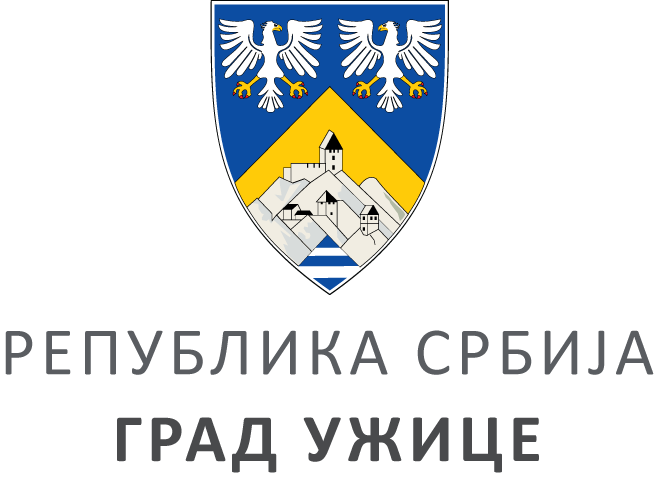 ГРАДСКА УПРАВА ЗА ИНФРАСТРУКТУРУ И РАЗВОЈГРАДСКА УПРАВА ЗА ИНФРАСТРУКТУРУ И РАЗВОЈГРАДСКА УПРАВА ЗА ИНФРАСТРУКТУРУ И РАЗВОЈГРАДСКА УПРАВА ЗА ИНФРАСТРУКТУРУ И РАЗВОЈVIII ББрој: 404-68/20ББрој: 404-68/20Датум:Датум:13.04.2020. године